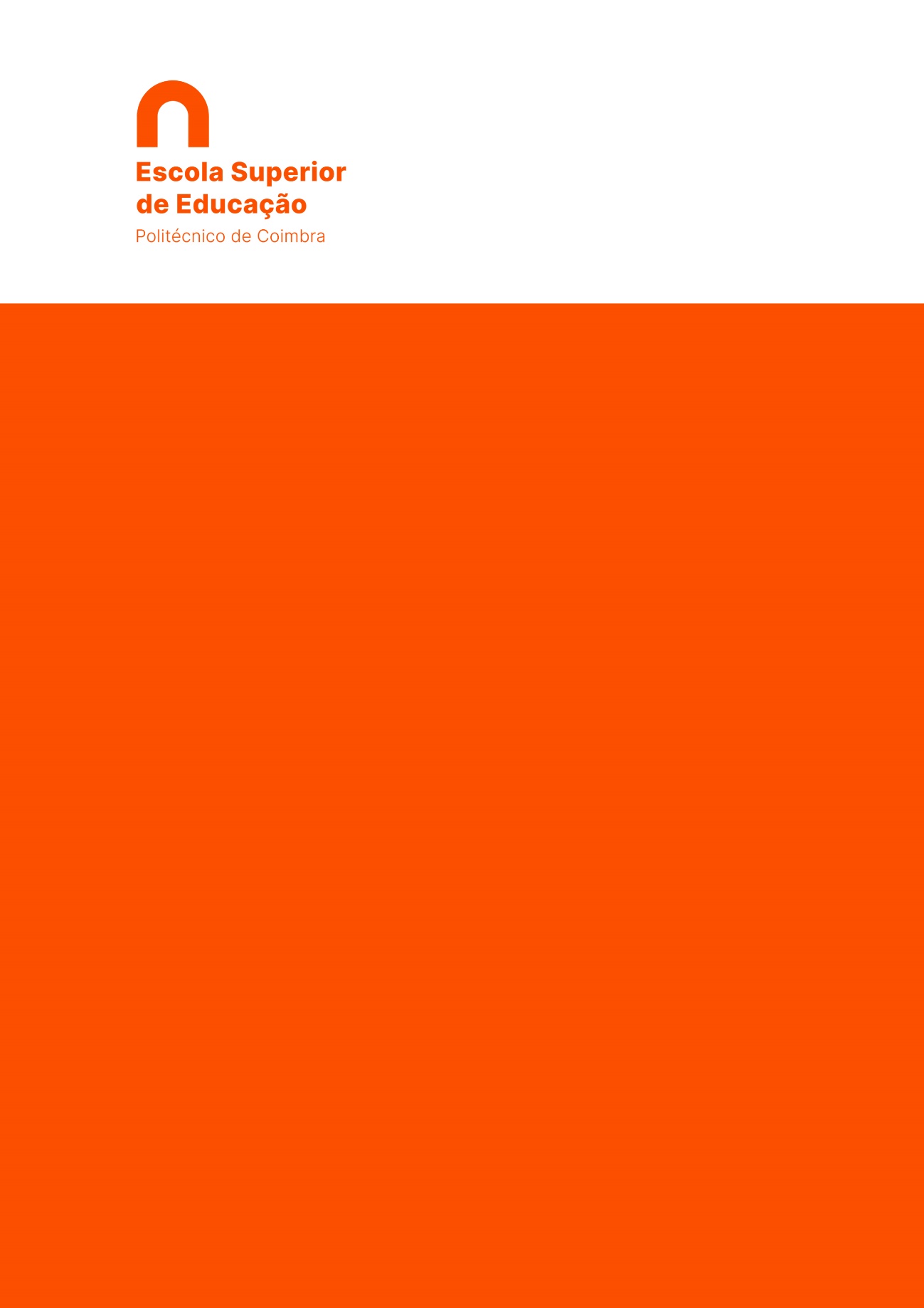 Título da Tese de Mestrado, Título da Tese: Título da Tese Departamento  Mestrado emAno, Nome completo do candidato 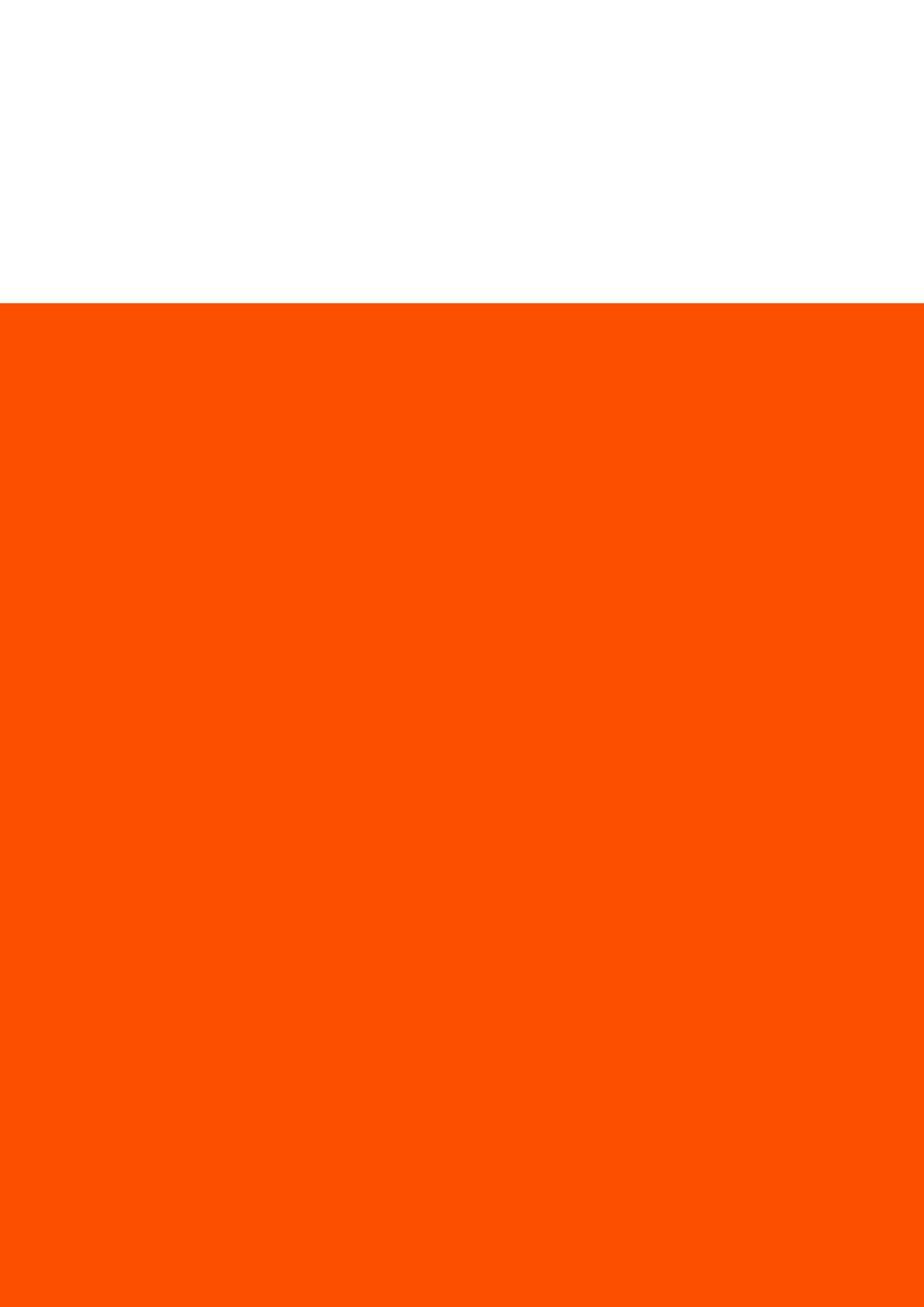 